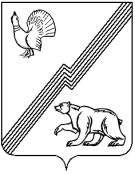 АДМИНИСТРАЦИЯ ГОРОДА ЮГОРСКАХанты-Мансийского автономного округа – Югры ПОСТАНОВЛЕНИЕот 04 июля 2016 года                                                                                                                   № 1620О внесении изменения в постановление администрации города Югорска от 29.05.2012 № 1276 «Об утверждении Порядка внесения проектов муниципальных правовых актов администрации города Югорска и перечня прилагаемых к ним документов»  В соответствии с пунктом 2.2 Протокола заседания Постоянной комиссии Совета при Губернаторе Ханты-Мансийского автономного округа - Югры по развитию местного самоуправления в Ханты-Мансийском автономном округе - Югре от 18.03.2016 № 30:1. Внести в приложение к постановлению  администрации города Югорска от  29.05.2012 № 1276 «Об утверждении  Порядка внесения проектов муниципальных  правовых актов администрации города Югорска и перечня прилагаемых к ним документов» изменение, дополнив раздел 5 пунктом  5.9 следующего содержания: «5.9. Проекты муниципальных правовых актов,  регламентирующие порядок  подготовки проектов  муниципальных правовых актов, устанавливающих расходные обязательства  города Югорска,  влияющих на доходную или расходную часть  бюджета города Югорска  должны содержать  нормы об  обязательности финансово-экономического обоснования таких решений.  В состав финансово-экономического обоснования  включаются сведения:  - о затратах, необходимых для реализации  решения; - об источниках финансового обеспечения;- о необходимости (отсутствии необходимости)   выделения дополнительных бюджетных ассигнований  на реализацию решения;- расчеты, определяющие влияние  принятия  проекта муниципального правового акта  на изменение доходной части бюджета города Югорска».2. Опубликовать постановление в официальном печатном издании города Югорска и разместить на официальном сайте города Югорска. 3. Постановление вступает в силу после его официального опубликования. 4. Контроль за выполнением постановления  возложить на заместителя главы  города  А.В. Бородкина.Глава  города Югорска                                                                                                  Р.З. Салахов 